Novels 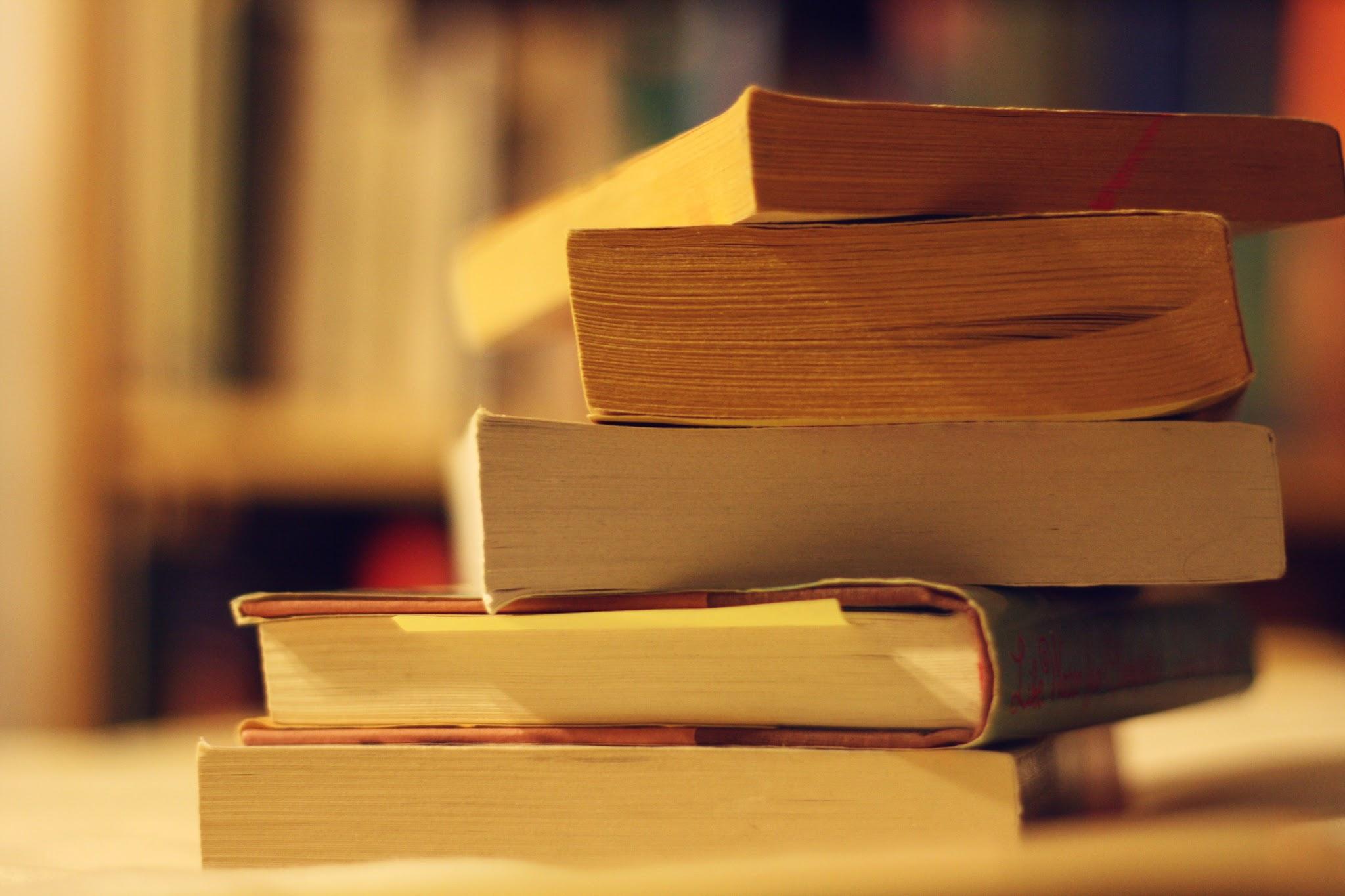 SyllabusContact Info:Ms. Gracekgrace@concordia.k12.mo.us(660) 463-7235 ext. 122Course DescriptionReading novels and discussing them in depth makes up most of this course. The feelings and ideas gained from literature are explored along with plot, characterization, and theme. Students learn to recognize symbols used by authors to produce meaning. Students will be assessed through projects, quizzes, tests, class discussion, and writing assignments.Course ObjectivesThe students will be able to:Read closely to determine what the text says explicitly and to make logical inferences from it; cite specific textual evidence when writing or speaking to support conclusions drawn from the text. Determine central ideas or themes of a text and analyze their development; summarize the key supporting details and ideas.Analyze how and why individuals, events, and ideas develop and interact over the course of a text. Interpret words and phrases as they are used in a text, including determining technical, connotative, and figurative meanings, and analyze how specific word choices shape meaning or tone.Analyze the structure of texts, including how specific sentences, paragraphs, and larger portions of the text relate to each other and the whole.Assess how point of view or purpose shapes the content and style of a text.Analyze how two or more texts address similar themes or topics in order to build knowledge or to compare the approaches the authors take.Read and comprehend complex literary texts independently and proficiently.Class expectationsBe Respectful Listen attentively Follow all directions promptlyAsk for assistance in an appropriate mannerUse an appropriate voice levelBe ResponsibleParticipate in class appropriatelyContinue working until assigned task is finished, and then review workTurn in homework on timeBe YOUR BestRemain in your seatComplete homework with 100% accuracy and honestyRead a book or work on other homework when finished with the assignmentSupply listWriting utensilsSpiral NotebookFolder OR 1” binderSticky notes GradesStudents’ success depends upon completion of all assignments and mastery of skills that are taught.  Grades will be earned through participation, homework assignments, journals, quizzes, tests, and a comprehensive final each semester. Grades are taken only to gauge student learning. Because grades are not taken daily, students need to constantly demonstrate their full potential on given assignments to maintain a passing grade in class. The grades are recorded in the STI program online; you are able to check on your child’s grade at any time with a username and password. Grade Reports will be issued to students every 2 ½ weeks and upon the completion of each quarter. Homework Homework is given so that students have the opportunity to demonstrate their learning in class. Students will be given class time to complete the assignments, but what is not completed during class time will be assigned to finish that evening to turn in the following day. Homework assignments are due at the beginning of class and will be considered late if not turned in when collected. Homework may consist of essays, projects, presentations, and reading. Extra credit is not given to individual students. If extra credit is offered, it will be offered to the entire class.Late Work 	Given that this class is structured to build on everything that we do, late work will not receive full credit. It is the student’s responsibility to come to class prepared so that we can build on the assignment and move forward. Each day that the assignment is late, it will be docked 20%. Once the assignment is two days late, it will not be accepted for credit. Cheating/Plagiarism The district policy for cheating is defined as “knowingly using inappropriate means to aid in the performance of a test/quiz/or assignment” page fourteen. The test/quiz/ or assignment will receive a grade of zero and will be reported to the principal. Plagiarism is defined by Merriam-Webster as “the act of using another’s production without crediting the source.” Plagiarism is not acceptable and will not be tolerated and will result in a score of zero on the assignment and having the assignment turned in to the principal as well.Attendance PolicyClass attendance is mandatory and could affect the final grade.  Advance arrangements for unavoidable absences should be made.  Students are responsible to meet all course requirements regardless of absences. Per the attendance policy stated in the student handbook, a student shall be allowed a maximum of ten (10) unexcused absences from any class during any class during a semester. Students who accumulate in excess of ten (10) days in any class are subject to loss of credit for that class. The student is responsible for obtaining the missed assignments, notes, and information; they may come in before or after school to speak with me about making up the missing work. All assigned work while absent shall be submitted within two days upon returning to school. Any work not turned in within two days will receive a zero and cannot be made up.	Students are required to be in their assigned seat when the bell rings to avoid a tardy. To be excused from a tardy, a note needs to be presented upon entering the classroom.Cell Phone Policy	With the increased use of cell phones and the distractions to the learning environment as well as safetyissues that go along with that use, it is important that students be vigilant when it comes to monitoring theircell phone use. Cell phones need to be put away and not used during class and tutoring. Students may usecell phones during passing time, but only in the halls (this privilege can be revoked at any time during theyear by the principal). If needed, a student can come to the office and ask for permission to use his/her phone. Audio or image recording, whether through picture or video, without prior consent of the individuals being recorded is prohibited.Leaving the classroomLeaving the classroom will be left to the discretion of the teacher. Students will need a hall pass in their possession at all times after receiving permission to leave during class. Students are responsible for obtaining any material covered in class while they out of the room.Contact Information	At any point you have a question concerning your child, please contact me. The fastest way to contact me is through email. My email address is kgrace@concordia.k12.mo.us. This is the fastest and most effective mode of communication. Please complete and return the following form by August 23rd, 2019. I have read and understand the expectations of this Novels course.___________________________________________________Printed Student Name_______________________________________________________________________Signature of Student							Date___________________________________________________Printed Name of parent or guardian_______________________________________________________________________Signature of parent or guardian					Date________________________________________________________________________Parent or guardian email address					Phone number